Office use only 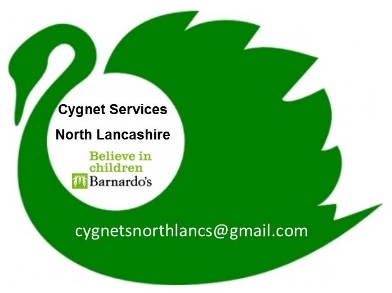  A six week (18 hrs) parenting support programme for parents/carers of children aged 5-18 on the autistic spectrum in North Lancashire.I agree to the programme coordinators processing information about me in order to provide the services.I understand I may review this consent at any time.  Please sign if you are happy for us to keep your details on our system.I understand I must be able to commit to ALL 6 sessions of the programme to be given a place on the course. Completion of the referral form is not a guarantee of a place on the course. Confirmation of your place will be sent via post/email prior to the start date.Parent/Carer 1Name:Signature:						 Date:Parent/Carer 2Name:Signature:						Date: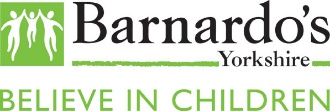 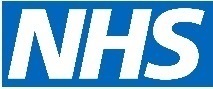 Family Ref No.Courses requestedList Lanc/MoreContacted Accepted CYGNET GROUP Enrolment   f o r mCYGNET GROUP Enrolment   f o r mCYGNET GROUP Enrolment   f o r mCYGNET GROUP Enrolment   f o r mCYGNET GROUP Enrolment   f o r mCYGNET GROUP Enrolment   f o r mCYGNET GROUP Enrolment   f o r mCYGNET GROUP Enrolment   f o r mCYGNET GROUP Enrolment   f o r mCYGNET GROUP Enrolment   f o r mIf this enrolment form is not being completed by parents or carers, please ensure that all professional referrals have obtained permission from them to pass their details onto us.Thank youIf this enrolment form is not being completed by parents or carers, please ensure that all professional referrals have obtained permission from them to pass their details onto us.Thank youIf this enrolment form is not being completed by parents or carers, please ensure that all professional referrals have obtained permission from them to pass their details onto us.Thank youIf this enrolment form is not being completed by parents or carers, please ensure that all professional referrals have obtained permission from them to pass their details onto us.Thank youIf this enrolment form is not being completed by parents or carers, please ensure that all professional referrals have obtained permission from them to pass their details onto us.Thank youIf this enrolment form is not being completed by parents or carers, please ensure that all professional referrals have obtained permission from them to pass their details onto us.Thank youIf this enrolment form is not being completed by parents or carers, please ensure that all professional referrals have obtained permission from them to pass their details onto us.Thank youIf this enrolment form is not being completed by parents or carers, please ensure that all professional referrals have obtained permission from them to pass their details onto us.Thank youIf this enrolment form is not being completed by parents or carers, please ensure that all professional referrals have obtained permission from them to pass their details onto us.Thank youIf this enrolment form is not being completed by parents or carers, please ensure that all professional referrals have obtained permission from them to pass their details onto us.Thank youBASIC INFORMATIONBASIC INFORMATIONBASIC INFORMATIONBASIC INFORMATIONBASIC INFORMATIONBASIC INFORMATIONBASIC INFORMATIONBASIC INFORMATIONBASIC INFORMATIONBASIC INFORMATIONDate:      Referrer (if not Parent or carer)Address:Tel number:Email:Referrer (if not Parent or carer)Address:Tel number:Email:Referrer (if not Parent or carer)Address:Tel number:Email:Referrer (if not Parent or carer)Address:Tel number:Email:Referrer (if not Parent or carer)Address:Tel number:Email:Referrer (if not Parent or carer)Address:Tel number:Email:Referrer (if not Parent or carer)Address:Tel number:Email:Referrer (if not Parent or carer)Address:Tel number:Email:Referrer (if not Parent or carer)Address:Tel number:Email:INFORMATION ABOUT PARENTS/CARERSINFORMATION ABOUT PARENTS/CARERSINFORMATION ABOUT PARENTS/CARERSINFORMATION ABOUT PARENTS/CARERSINFORMATION ABOUT PARENTS/CARERSINFORMATION ABOUT PARENTS/CARERSINFORMATION ABOUT PARENTS/CARERSINFORMATION ABOUT PARENTS/CARERSINFORMATION ABOUT PARENTS/CARERSINFORMATION ABOUT PARENTS/CARERSParent/ Carer Parent/ Carer Relationship to child:   Relationship to child:   Relationship to child:   Relationship to child:   Relationship to child:   Relationship to child:   Relationship to child:   Relationship to child:   Title:Title:Name:Name:Name:Name:Name:Name:Name:Name:Ethnicity:              Ethnicity:              Ethnicity:              Ethnicity:              Religion:Religion:Religion:Preferred Language:Preferred Language:Preferred Language:Home Tel:Home Tel:Home Tel:Home Tel::::Email:Email:Email:Parent/CarerParent/CarerRelationship to child   Relationship to child   Relationship to child   Relationship to child   Relationship to child   Relationship to child   Relationship to child   Relationship to child   Title:Title:Name:Name:Name:Name:Name:Name:Name:Name:Ethnicity:     Ethnicity:     Ethnicity:     Ethnicity:     Ethnicity:     Religion:Religion:Religion:Preferred Language: Preferred Language: Home Tel:    Home Tel:    Home Tel:    Home Tel:    Home Tel:    :::Email:Email:address informationaddress informationaddress informationaddress informationaddress informationaddress informationaddress informationaddress informationaddress informationaddress informationAddress:Post Code:Address:Post Code:Address:Post Code:Address:Post Code:Address:Post Code:Address:Post Code:Address:Post Code:Address:Post Code:Address:Post Code:Address:Post Code:Do you have a disability or is there additional Information you want to provide to help you attend a group: (i.e. access to a lift, literacy support)?Do you have a disability or is there additional Information you want to provide to help you attend a group: (i.e. access to a lift, literacy support)?Do you have a disability or is there additional Information you want to provide to help you attend a group: (i.e. access to a lift, literacy support)?Do you have a disability or is there additional Information you want to provide to help you attend a group: (i.e. access to a lift, literacy support)?Do you have a disability or is there additional Information you want to provide to help you attend a group: (i.e. access to a lift, literacy support)?Do you have a disability or is there additional Information you want to provide to help you attend a group: (i.e. access to a lift, literacy support)?Do you have a disability or is there additional Information you want to provide to help you attend a group: (i.e. access to a lift, literacy support)?Do you have a disability or is there additional Information you want to provide to help you attend a group: (i.e. access to a lift, literacy support)?Do you have a disability or is there additional Information you want to provide to help you attend a group: (i.e. access to a lift, literacy support)?Do you have a disability or is there additional Information you want to provide to help you attend a group: (i.e. access to a lift, literacy support)?Preference for group Preference for group Preference for group Preference for group Preference for group Preference for group Preference for group Preference for group Preference for group Preference for group Lancaster          Lancaster          Lancaster          Morecambe / Heysham      Morecambe / Heysham      Morecambe / Heysham      Day      Day      Day      Evening      CHILD’S INFORMATIONCHILD’S INFORMATIONCHILD’S INFORMATIONCHILD’S INFORMATIONCHILD’S INFORMATIONCHILD’S INFORMATIONCHILD’S INFORMATIONCHILD’S INFORMATIONCHILD’S INFORMATIONCHILD’S INFORMATIONName:Name:Name:Name:Name:Name:Date of Birth:Date of Birth:Date of Birth:Date of Birth:Diagnosis:Diagnosis:Diagnosis:Diagnosis:Diagnosis:Diagnosis:Date of Diagnosis:Date of Diagnosis:Date of Diagnosis:Date of Diagnosis:Diagnosed by whom:Diagnosed by whom:Diagnosed by whom:Diagnosed by whom:Diagnosed by whom:Diagnosed by whom:Name of School: Name of School: Name of School: Name of School: Additional Information about your child/child in your care including what issues you are experiencing. Additional Information about your child/child in your care including what issues you are experiencing. Additional Information about your child/child in your care including what issues you are experiencing. Additional Information about your child/child in your care including what issues you are experiencing. Additional Information about your child/child in your care including what issues you are experiencing. Additional Information about your child/child in your care including what issues you are experiencing. Additional Information about your child/child in your care including what issues you are experiencing. Additional Information about your child/child in your care including what issues you are experiencing. Additional Information about your child/child in your care including what issues you are experiencing. Additional Information about your child/child in your care including what issues you are experiencing. Do you have other children in your household? If so would you be interested in attending a further 3 sessions around siblings? Yes    No    Do you have other children in your household? If so would you be interested in attending a further 3 sessions around siblings? Yes    No    Do you have other children in your household? If so would you be interested in attending a further 3 sessions around siblings? Yes    No    Do you have other children in your household? If so would you be interested in attending a further 3 sessions around siblings? Yes    No    Do you have other children in your household? If so would you be interested in attending a further 3 sessions around siblings? Yes    No    Do you have other children in your household? If so would you be interested in attending a further 3 sessions around siblings? Yes    No    Do you have other children in your household? If so would you be interested in attending a further 3 sessions around siblings? Yes    No    Do you have other children in your household? If so would you be interested in attending a further 3 sessions around siblings? Yes    No    Do you have other children in your household? If so would you be interested in attending a further 3 sessions around siblings? Yes    No    Do you have other children in your household? If so would you be interested in attending a further 3 sessions around siblings? Yes    No    No. of other children and ages No. of other children and ages No. of other children and ages No. of other children and ages No. of other children and ages No. of other children and ages No. of other children and ages No. of other children and ages No. of other children and ages No. of other children and ages If your child with an Autistic Spectrum Condition is over age 9, would you be interested in extra sessions around puberty, sexual wellbeing and relationships at a later date?           Yes    No    If your child with an Autistic Spectrum Condition is over age 9, would you be interested in extra sessions around puberty, sexual wellbeing and relationships at a later date?           Yes    No    If your child with an Autistic Spectrum Condition is over age 9, would you be interested in extra sessions around puberty, sexual wellbeing and relationships at a later date?           Yes    No    If your child with an Autistic Spectrum Condition is over age 9, would you be interested in extra sessions around puberty, sexual wellbeing and relationships at a later date?           Yes    No    If your child with an Autistic Spectrum Condition is over age 9, would you be interested in extra sessions around puberty, sexual wellbeing and relationships at a later date?           Yes    No    If your child with an Autistic Spectrum Condition is over age 9, would you be interested in extra sessions around puberty, sexual wellbeing and relationships at a later date?           Yes    No    If your child with an Autistic Spectrum Condition is over age 9, would you be interested in extra sessions around puberty, sexual wellbeing and relationships at a later date?           Yes    No    If your child with an Autistic Spectrum Condition is over age 9, would you be interested in extra sessions around puberty, sexual wellbeing and relationships at a later date?           Yes    No    If your child with an Autistic Spectrum Condition is over age 9, would you be interested in extra sessions around puberty, sexual wellbeing and relationships at a later date?           Yes    No    If your child with an Autistic Spectrum Condition is over age 9, would you be interested in extra sessions around puberty, sexual wellbeing and relationships at a later date?           Yes    No    admin useadmin useDate entered on Programme List:Received via:Please return to:Lucy Ellis (Cygnet Coordinator)Barnardo’s Cygnet Programmec/o Lune Park Children’s CentreOwen RoadLancasterLA1 2LNTel:  07873818153Email: cygnetsnorthlancs@gmail.comDate received: